Thank you for applying to join Enderby Medical Centre.   We would like to gather some information about you and ask that you fill in the following questionnaire.  You don’t have to supply answers to all of the questions but what you do fill in will help us give you the best possible care.  Please supply two forms of Identification with your completed form, a photographic form of ID (such as passport or driving license) and proof of your home address (such as a recent bank statement or document relating to your new home).Please complete all areas in CAPITAL LETTERS and tick the appropriate boxes.Fields marked with an asterisk (*) are mandatory.Additional details about youNext of kin \ Emergency contactSafeguardingData SharingCarers InformationA carer is a friend or family member who gives their time to support a person in their home, to an extent that the person could not remain at home if this care was not being provided.  A carer can receive Carers Allowance, but not a wage and the care they are giving will significantly affect their own life.Medical detailsHave you ever had any of the following conditions?Do you have family history of any of the following?Please tell us about your smoking habitsPlease tell us about your alcohol consumptionOnce you are registered…If there are any problems with your registration we’ll contact you to clarify any issues, but once your details have been entered into our computerized records…On-line Services…You will be able to register with our on-line service and access appointments, prescriptions and some sections of your own medical record via the internet.  All of the details that you need for this are available by requesting to be registered at reception.New Patient Health-check…You will be eligible for a new patient health-check with a Practice Nurse/Health Care Assistant.  Contact reception if you should like to take this up.*Title*Surname*First names*Any previous surname(s)*Any previous surname(s)*Date of Birth*Male  Female Intermediate  Unspecified *Male  Female Intermediate  Unspecified *NHS No.   Town and country of birthTown and country of birth*Home address & Postcode*Previous address & PostcodeHome telephone No.        Preferred Number Yes  NoHome telephone No.        Preferred Number Yes  No*Home address & Postcode*Previous address & PostcodeWork telephone No.         Preferred Number Yes  NoWork telephone No.         Preferred Number Yes  No*Home address & Postcode*Previous address & PostcodeMobile No.                         Preferred Number Yes  NoMobile No.                         Preferred Number Yes  NoEmail address*Previous GP Details*Previous GP DetailsIf you are from abroad please tell us your first UK address where registered with a GP:If previously resident in UK, date of leaving:Date you first came to live in UK:(for women only) Have you had a cervical smear?Yes  No (Please state where, when and the result if possible)(for women only) Have you had a cervical smear?Yes  No (Please state where, when and the result if possible)Marital Status?Single  Married  Divorced  Widowed(for women only) Have you had a cervical smear?Yes  No (Please state where, when and the result if possible)(for women only) Have you had a cervical smear?Yes  No (Please state where, when and the result if possible)* If you are from AbroadYour first UK address where registerd with a GP   …………………………………………………………………………………………………………………………………………………………………………………………………………………………………………………………………………………………………………………………………………………If previously resident in UK, date of leaving ………………………………      Date you first came to live in UK ………………………………………………….* If you are returning from the Armed ForcesAddress before enlisting  ………………………………………………………………………………………………………………………………………………………………………………………………………………………………………………………………………………………………………………………………………………………………………………………Service or Personnel number ………………………………………………………….     Enlistment date ………………………………………………………………………What is your ethnic group?What is your ethnic group?What is your ethnic group?What is your ethnic group?What is your ethnic group?What is your ethnic group?What is your ethnic group?WhiteBlackAsianMixedOtherBritishCaribbeanIndianWhite + Black CaribbeanPlease specify:IrishAfricanPakistaniWhite + AfricanChineseWhite + AsianHave you ever been in the employ of the Armed Forces?                                     Yes     No  Personnel Number:                                            Date Enlisted:                                   Date Left:Are you a dependant of a current serving member of British Armed Forces?   Yes     No  Name of next of kin \ Emergency contactRelationship to youNext of kin \ Emergency contact telephone number(s)Next of kin \ Emergency contact address (if different to above)Are you aware of any Safeguarding concerns?Please give details below:Summary Care Record (SCR)The SCR is an electronic record summary held on the central NHS database. It provides authorised care professionals with faster, secure access to essential information about you when you need care i.e. medications you are currently receiving.More information can be found by visiting: http://systems.digital.nhs.uk/scr Tick this box if wish to opt-out of the SCR  Medical Interoperability Gateway (MIG)The MIG enables secure sharing of relevant medical information from your GP record with other healthcare professionals who are providing you with direct care, even if they are not using the same electronic records system. At point of care you will be asked if you consent to the care service seeing essential elements of your record.  More information can be found by visiting: http://www.healthcaregateway.co.uk/productsTick this box if you wish to opt-out of the MIG data sharing Risk Stratification PreferencesRisk stratification is the process of identifying the relative risk of patients in a population by analysing their medical history. It's a key enabler for improving the quality of care delivered by the NHS. Enderby Medical Centre is taking part in the Risk Stratification programme and will be uploading patient identifiable data for analysis. Patient identifiable information will only be viewable at GP practice level. Any NHS organisation external to the practice using risk stratification will only see anonymised data. For more information please visit our website at enderbymedicalcentre.co.uk Tick this box if you wish to opt-out of the Risk Stratification programme Enhanced Data Sharing Module (EDSM)Enderby Medical Centre use a clinical computer system called SystmOne to record your medical information. With your consent, you can allow your full GP record to be shared with other healthcare services that are providing care for you and who also use SystmOne. These other services will always ask consent to view your record. For more information please visit our website at enderbymedicalcentre.co.uk Tick this box if you wish to opt-out of the Enhanced Data Sharing Module *Do you consent to receive the following types of communication (if offered) from Enderby Medical Centre?Email 	 Yes  NoMobile phone text messages 	 Yes  NoAnswering machine messages   Yes  NoAre you looked after by someone whose support you could not manage without?  Yes   NoIf yes, what is their name and contact number?Do you consent for your carer to be informed about your medical care?                   Yes   NoDo you look after or support someone who couldn’t manage without you?        Yes   NoIf yes, do you look after someone who is a patient of Enderby Medical Centre? Yes   No   Don’t knowIf yes, what is their name?Are they a: Relative   Friend    NeighbourIn order to continue to receive your repeat medications you’ll need to make a new patient health check appointment and bring in your last repeat prescription. (Please note, certain medications will require an appointment with the GP before they can be prescribed) Please allow plenty of time to organise repeats. Please provide us with you repeat medication list found on the right hand side or a printed prescription.*Are you allergic to any medicines?   Yes     No (if yes please specify)*List other allergies / intolerances (i.e. nuts, gluten, pollen, animal hair or certain foods. Please mark “none” if you have no other allergies that you know of) Epilepsy Yes    YearMental Illness Yes    YearHigh Blood Pressure Yes    YearDiabetes Yes    YearHeart Attack / Angina Yes    YearAsthma Yes    YearStroke / Mini-stroke (TIA) Yes    YearCOPD (or Emphysema) Yes    YearCancer Yes    YearOsteoporosis / Bone fractures Yes    YearRheumatoid Arthritis Yes    YearPeripheral vascular disease Yes    YearDo you have any disabilities, illnesses or accessibility needs? I.e. needing to be seen in ground floor consulting rooms or use of a specific communication device such as a hearing aid? If yes, please tell us how we can support your needs.The Accessible Information Standard (AIS)Please use this space to tell us about any specific communication needs you have. I.e. needing information in large print or deafblind telephone contact. For further information please visit  https://www.england.nhs.uk/ourwork/accessibleinfo/Please see attached formHigh Blood Pressure Yes    WhoDVT / Pulmonary Embolism Yes    WhoIschaemic Heart DiseaseDiagnosed aged >60 yrs Yes    WhoBreast Cancer Yes    WhoIschaemic Heart DiseaseDiagnosed aged <60 yrs Yes    WhoAny CancerSpecify type: Yes    WhoRaised Cholesterol Yes    WhoThyroid disorder Yes    WhoStroke / CVA Yes    WhoEpilepsy Yes    WhoAsthma Yes    WhoOsteoporosis Yes    WhoDo you smoke?  Yes     NoIf Yes, what do you primarily smoke:Cigarettes / Cigar / Pipe 	(please circle)Are you an ex-smoker    Yes     NoWhen did you quit?How many did you used to smoke a day?How many do you smoke a day?Would you like advice on quitting?   Yes     NoQuestions (please circle your answers)Unit scoring systemUnit scoring systemUnit scoring systemUnit scoring systemUnit scoring systemUnit scoring systemUnit scoring systemUnit scoring systemUnit scoring systemQuestions (please circle your answers)001122334How often do you have a drink containing alcohol?NeverMonthly or lessMonthly or less2 - 4 timesPer month2 - 4 timesPer month2 - 4 times per week2 - 4 times per week4+ times per week4+ times per weekHow many units of alcohol do you drink on a typical day when you are drinking?1 - 23 – 43 – 45 – 65 – 67 – 97 – 910+10+How often have you had 6 or more units if female, or 8 or more if male, on a single occasion in the last year?NeverLess than monthlyLess than monthlyMonthlyMonthlyWeeklyWeeklyDaily or almost dailyDaily or almost dailyDepending on your answers above you may be asked to complete an additional alcohol questionnaire.Depending on your answers above you may be asked to complete an additional alcohol questionnaire.Depending on your answers above you may be asked to complete an additional alcohol questionnaire.Depending on your answers above you may be asked to complete an additional alcohol questionnaire.Depending on your answers above you may be asked to complete an additional alcohol questionnaire.Depending on your answers above you may be asked to complete an additional alcohol questionnaire.Depending on your answers above you may be asked to complete an additional alcohol questionnaire.Depending on your answers above you may be asked to complete an additional alcohol questionnaire.Depending on your answers above you may be asked to complete an additional alcohol questionnaire.Depending on your answers above you may be asked to complete an additional alcohol questionnaire.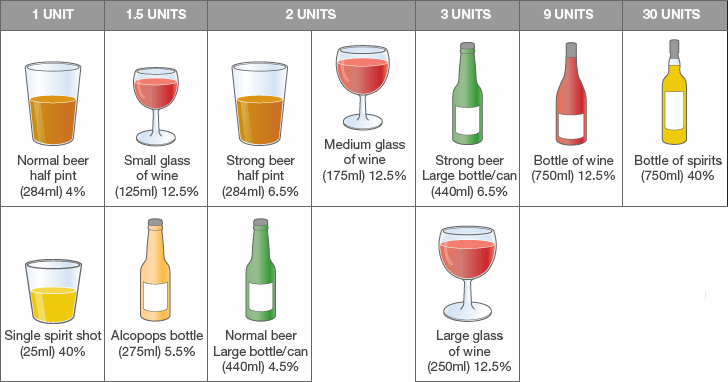 Do you exercise regularly?    Yes     NoIf so – What exercise do you take?How often?*In accordance with the Data Protection Act, the practice needs consent if you are happy for a 3rd party to collect prescriptions, test results and other medical information on your behalf. Please complete this section if you would like to register a 3rd party.I give consent for ____________________________________  to collect prescriptions on my behalf (Please note that we are unable to hand out prescriptions to anyone under the age of 15)I give consent for ____________________________________  to obtain test results / medical information / appointment information on my behalf (Delete as appropriate). You will also need to complete a Patient consent form.IT IS YOUR RESPONSIBILITY TO ADVISE US OF ANY CHANGES TO THESE INSTRUCTIONS:Signed: _______________________________________                              Date: _____________________________Medical History - Please record any additional information about you, or ongoing problems  that you think are important for us to knowElectronic Prescription Service (EPS) EPS enables prescribers - such as GPs and practice nurses - to send prescriptions electronically to a dispenser (such as a pharmacy) of the patient's choice. This makes the prescribing and dispensing process more efficient and convenient for patients and staff.If you have already nominated a pharmacy, please tell us which pharmacy you have chosen. For further information about this service, please talk to your pharmacist of choice.As from 2.3.2020 the Enderby Medical Centre now uses prescription tokens . Patients without a nominated pharmacy will be given a “prescription token”; the token will have a longer barcode down the right hand side of the prescription and a doctor’s signature is no longer required. This will be given to the patient (or their representative) or collected as part of a prescription collection service. Patients can take these tokens to any pharmacy in England. For the 30+ million patients who already have a nominated pharmacy the nomination will remain valid and nothing will change. Patients with a nominated pharmacy do not need to collect tokens.Patient Participation / Reference Group (PPG) (PRG) or Virtual Group. If you are interested in joining any of these groups, please provide your contact details and email address below:Tel:   							email:  NHS Organ Donor registration in England has changedWhat has changed?Organ donation in England has moved to an 'opt out' system. You may also hear it referred to as 'Max and Keira's Law'.This means that all adults in England will be considered to have agreed to be an organ donor when they die unless they have recorded a decision not to donate or are in one of the excluded groups.Your family will still be approached and your faith, beliefs and culture will continue to be respected.You still have a choice whether or not you wish to become a donor. Get the facts about organ donation to help you decide.  Please see the attached information For more information, please visit the website www.organdonation.nhs.uk or call 0300 303 2094Minicom 0845 730 0106, Text Chat 07860 034343NHS Blood Donor registrationI would like to join the NHS Blood Donor Register as someone who may be contacted and would be prepared to donate blood.Tick here if you have given blood in the last 3 years Signature confirming consent to inclusion on the NHS Blood Donor Register		Date  ……………………………………………………..For more information, please ask for the leaflet on jointing the NHS Blood Donor RegisterMy preferred address for donation is: (only if different from above, eg your place of work)…………………………………………………………………………………………………………………………………	Postcode:   ……………………….*Signed*Date	/	/	/Signed on behalf of patient (if applicable)(e.g. for minors under 16 years old, adults lacking capacity)FOR OFFICE USE ONLYPHOTO ID		TYPE: _________________________(Over 18 only)ADDRESS ID		TYPE: _________________________